Prehľad tém k štúdiu:Povinnosti a zodpovednosť vedúcich pracovníkovPovinnosti pracujúcichMateriálno-technické zásobovanieZariadenie staveniskaČasové postupy prác a metódy ich znázorneniaHarmonogramy výstavbyStavebný denníkUčebnica :  Ekonomika pre 4.roč. SPŠ – Investičná výstavba ( Ing. Kubančoková)  Z týchto tém bude písomná popr. ústna skúška.Trieda: II.NC (externé štúdium)Odbor: 3659 L stavebníctvoPredmet: Príprava a realizácia stavieb     Skúšajúci: Ing. Katarína Kudlová	Kontakt: kudlova@sosstavebna.skWeb: https://sosstavebna.sk/externe-studium/  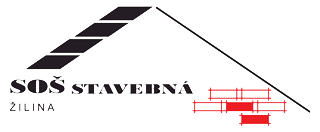 